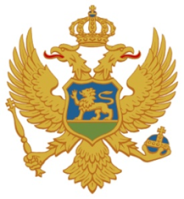 Ul. Maršala Tita bb.84310 Rožajemail: ajselkalac1986@gmail.com tell: (382) 068 026 446web: https://www.rozaje.meBroj: 02-016/20-142                                                                                         Rožaje, 29.05.2020.godine Na osnovu člana 40 Zakona o lokalnoj samoupravi (»Službeni list CG – Opštinski propisi«, br. 02/18 i 34/19 ), člana 48 Statuta opštine Rožaje (»Službeni list CG – Opštinski propisi«, broj 38/18) i člana 68 Poslovnika o radu Skupštine opštine Rožaje ( »Službeni list CG – Opštinski propisi«, br. 38/18 )S  A  Z  I  V  A  MXV ( PETNAESTU ) REDOVNU SJEDNICU SKUPŠTINE OPŠTINE ROŽAJESjednica će se održati 18.06.2020.godine (četvrtak), sa početkom u 11 časova, u velikoj sali JU Centar za kulturu.Za sjednicu predlažem sljedeći:DNEVNI REDRazmatranje i usvajanje Izvještaja o realizaciji godišnjeg Programa obavljanja komunalnih djelatnosti i finansijskog poslovanja društva za 2019.godinu;Razmatranje i usvajanje Izvještaja o radu sa finansijskim izvještajem DOO “Vodovod i kanalizacija” Rožaje za 2019.godinu;Razmatranje i usvajanje Izvještaja o radu sa finansijskim izvještajem Turističke organizacije Rožaje za 2019.godinu; Razmatranje i usvajanje Izvještaja o radu sa finansijskim analizama DOO Ski centar “Hajla” Rožaje za 2019.godinu;  Razmatranje i usvajanje Izvještaja o radu sa finansijskim izvještajem JU Zavičajni muzej “Ganića kula” Rožaje za 2019.godinu; Razmatranje i usvajanje Godišnjeg izvještaja o radu sa finansijskim izvještajem JU Dnevni centar za djecu i omladinu sa smetnjama i teškoćama u razvoju opštine Rožaje za 2019.godinu;Razmatranje i usvajanje Izvještaja o radu sa finansijskim izvještajem JU Centar za kulturu Rožaje za 2019.godinu; Razmatranje i usvajanje Izvještaja o radu sa finansijskim izvještajem o poslovanju JU Narodna biblioteka za 2019.godinu; Razmatranje i usvajanje Izvještaja o radu sa finansijskim izvještajem DOO Sportski centar Rožaje za 2019.godinuRazmatranje i usvajanje Izvještaja o radu sa finansijskim izvještajem DOO “Agencija za projektovanje i razvoj” Rožaje za 2019.godinuRazmatranje i usvajanje predloga Odluke o izmjenama i dopunama Odluke o osnivanju DOO “Vodovod i kanalizacija” Rožaje;Razmatranje i usvajanje predloga Odluke o izmjenama i dopunama Odluke o osnivanju DOO “Komunalno” RožajeRazmatranje i usvajanje predloga Odluke o izmjenama i dopunama Odluke o davanju saglasnosti za organizaciju 47. Sandžačkih igara za 2020.godinu, broj 342 od 26.12.2019.godine;Molimo Vas da sjednici prisustvujete a u slučaju spriječenosti obavijestite sekretara Amera Dacića, na telefon broj: 068 030 626.                                                                                                                                  Predsjednik Skupštine,                                                                                             Almir Avdić, s. r.